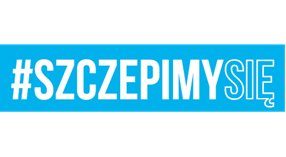 Kutno, 27 lipca 2021 r.ODPOWIEDŹ NA ZAPYTANIE WYKONAWCYNA STRONĘ INTERNETOWĄ PROWADZONEGO POSTĘPOWANIADotyczy: postępowania prowadzonego w trybie przetargu ograniczonego w dziedzinach obronności 
i bezpieczeństwa pn.: „Dostawa technicznych środków materiałowych do statków powietrznych 
w latach 2021 - 2024” – sprawa 76/2021Zamawiający – Wydział Techniki Lotniczej 3. Regionalnej Bazy Logistycznej, ul. Bohaterów Walk nad Bzurą, 99-300 Kutno informuje, iż w przedmiotowym postępowaniu prowadzonym w trybie przetargu ograniczonego na podstawie art. 410 ust. 1, na zasadach określonych 
w art. 411 ustawy z dnia 11 września 2019 r. Prawo zamówień publicznych (Dz. U. z 2021 r. poz. 1129) wpłynęło zapytanie, którego treść Zamawiający przedstawia poniżej 
oraz udziela odpowiedzi.Pytanie:Odnosząc się do wymagań zawartych w postępowaniu nr 76/2021 informujemy, iż pozyskanie deklaracji OiB lub wyników badań od producenta oryginalnych urządzeń, agregatów i części firmy RSK MiG (występującej pod nazwą ODK — Zjednoczona Korporacja) jest niemożliwe. Producent zastrzega sobie, iż wyniki badań są wewnętrzną tajemnicą przedsiębiorstwa 
i nie podlega polskiemu ustawodawstwu, w tym OiB. Zwracamy uwagę, że umieszczanie takiego zapisu w warunkach przetargu powoduje niepotrzebne komplikacje w procesie pozyskania i dostawy na rzecz Sił Zbrojnych RP tzw. TŚM. Dokumentem jakościowym 
w przypadku części produkowanych w Federacji Rosyjskiej jest tzw. Metryka Urządzenia, zawierająca podstawowe parametry urządzenia, oraz potwierdzenie przez kontrolę jakości. Dodatkowo sprzęt o przeznaczeniu wojskowym obligatoryjnie jest przyjmowany przez Przedstawicielstwo Wojskowe Federacji Rosyjskiej. Nakładając na importera taki wymóg, Zamawiający sam ogranicza możliwość dostarczenia sprzętu. Dlatego niniejszym pismem zwracamy się z wnioskiem o odstąpienie od stosowania zapisów Ustawy o OiB w postępowaniu nr 76/2021.Odpowiedź:Zamawiający nie wyraża zgody na rezygnację z wymogu stosowania deklaracji zgodności OiB wystawionej zgodnie z ustawą z dnia 17 listopada 2006 r. o systemie oceny zgodności wyrobów przeznaczonych na potrzeby obronności i bezpieczeństwa państwa (Dz. U. z 2018 r. poz. 114) w ww. postępowaniu.KOMENDANT 3. REGIONALNEJ BAZY LOGISTYCZNEJz upoważnieniaSZEF TECHNIKI LOTNICZEJ/-/ ppłk Mirosław MAJEWSKIIwona IWOŁA (tel. 261 430 104)27.07.2021 r.3RBLog-SZPB.2612